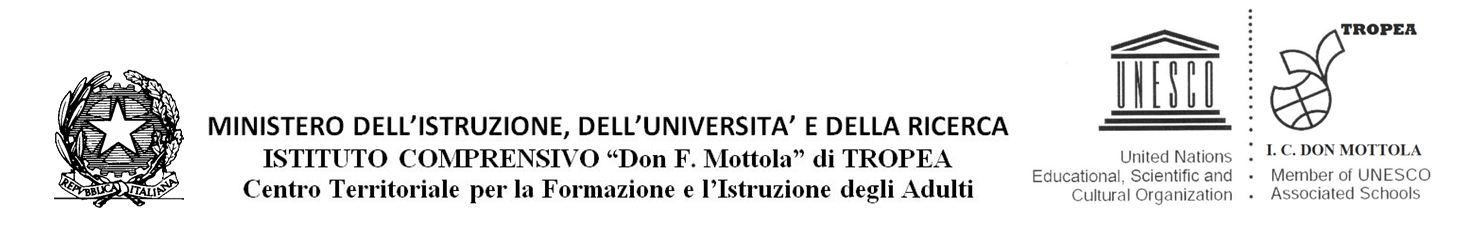 VERBALE DELLO SCRUTINIO FINALE SCUOLA PRIMARIA CLASSE _____ SEZ________PLESSO _________Anno Scolastico Verbale N.: Il giorno ____ del mese di _______ dell'anno …., alle ore _______ nell'ufficio di presidenza si riunisce il Consiglio di Classe della classe ___________Sez______, con la sola presenza dei docenti, per trattare i seguenti argomenti posti all'ordine del giorno:1.Valutazione del gruppo classe e approvazione della relazione finale;2. Validazione anno scolastico; 3. Scrutinio finale; 4. Trascrizione dei voti finali sulla piattaforma AXIOS; 5. Varie ed eventuali.Presiede la riunione il D.S. d.ssa…………………………. funge da segretario verbalizzante l’ins___________ ________;  coordinatore: _______________________________.Sono presenti i docenti elencati nella seguente tabella:I docenti assenti, come indicato in tabella, risultano regolarmente sostituiti con delega scritta dal Dirigente Scolastico e sono in possesso di tutti gli elementi per effettuare la valutazione. Constatata la presenza di tutti i membri del collegio perfetto, il Dirigente Scolastico dichiara valida la seduta e ricorda a tutti i presenti il rispetto delle procedure e degli adempimenti , sottolineando la prescrizione del segreto d’ufficio che tutela la riservatezza delle operazioni e consente la piena libertà di espressione del proprio, sereno giudizio, in merito al delicato esame di tutti quelli elementi che possano concorrere alla valutazione finale degli allievi, secondo i criteri collegialmente concordati. Il presidente ricorda inoltre la normativa relativa all'attribuzione dei voti di profitto e di comportamento, in particolare  L.169/2008 (Art. 2. Valutazione del comportamento  degli studenti e Art.3 Valutazione del rendimento scolastico degli alunni) e il DPR 122/2009 (Art.1 e art.2).Il Consiglio si attiene scrupolosamente alle indicazioni ministeriali, per la parte normativa, e ai criteri di valutazione indicati dal collegio dei docenti, per la valutazione di profitto e comportamento.-  1.Valutazione del gruppo classe e approvazione della relazione finale.Per quanto concerne il primo punto posto all’ordine del giorno, il Presidente invita  l’ins. ____________________ a leggere la relazione finale in cui vengono illustrati il piano di lavoro realizzato e gli obiettivi conseguiti dagli studenti dal punto di vista educativo e didattico. Il D.S. sottolinea che la responsabilita' di ogni decisione spetta all'intero consiglio di classe sulla base di una valutazione globale "sulla diligenza, il profitto e tutti gli altri fattori che interessano l'attività scolastica e il profilo formativo dell'alunno.L’ insegnante_______________ legge, quindi, la relazione suddetta che viene approvata all’unanimità . Essa  costituisce continuità documentale del presente verbale.Si passa, poi, al secondo punto all’ordine del giorno: - 2. Validazione anno scolastico.Dai riscontri sul numero delle assenze (Sistemare in base alle situazioni) risulta che non tutti/tutti gli alunni della classe hanno conseguito il requisito di cui all’art.11 comma 1 del D. Lgs. 59/2004   ( DEROGA AL C.1, ART. 11 DEL D. LGS. N. 59/2004 )e in accordo con la delibera del Collegio dei Docenti di questo Istituto, il Consiglio di Classe delibera all’unanimità che l’alunno ________________ , pur avendo superato (per un totale di          ore su _____ del suo monte orario personalizzato) il limite di assenze prescritto dal c.1 dell’art.11 del Decreto Legislativo n. 59/2004, sia ammesso alla classe successiva/ alla I classe della scuola sec. di I grado  poiché: le assenze sono state effettuate a seguito di _______________ (la certificazione è depositata agli atti di questo Istituto nel fascicolo personale dell’alunno);l’alunno si è comunque tenuto aggiornato tramite i compagni sul lavoro svolto in classe, ha cercato di lavorare in modo autonomo a casa, ha ottenuto risultati sufficienti in tutte le discipline.   ( MOTIVAZIONE DI NON AMMISSIONE ALLA CLASSE SUCCESSIVA )IL Consiglio di Classe delibera all’unanimità che l’alunno _____________  non possa essere scrutinato poiché il numero di assenze effettuate, anche se validamente giustificate, supera il limite fissato dal c.1 dell’art. 11 del Decreto Legislativo n. 592004. Pertanto, l’anno scolastico non è valido ai fini della frequenza e deve essere ripetuto. Di tale decisione verrà immediatamente inviata comunicazione alla famiglia come previsto dalla normativa vigente.- 3. Scrutinio finale. Si passa, dunque, alla fase dello scrutinio finale e alla valutazione dei singoli alunni. Il Presidente richiama quindi i principi e i criteri deliberati in merito dagli Organi Collegiali, nonché la normativa vigente che regola lo svolgimento degli scrutini e la valutazione degli alunni al fine di assicurare omogeneità di comportamenti e valutazioni nei vari Consigli di Classe.Per quanto riguarda il voto di comportamento il Dirigente precisa che esso è assegnato per ciascuno studente in base ai criteri deliberati dal Collegio docenti. Secondo l'art. 7, commi 2 e 3 del DPR 122/09: "La valutazione del comportamento con voto inferiore a sei decimi in sede di scrutinio intermedio o finale è decisa dal consiglio di classe nei confronti dell'alunno cui sia stata precedentemente irrogata una sanzione disciplinare ai sensi dell'articolo 4, comma 1, del decreto del Presidente della Repubblica 24 giugno 1998, n. 249 e successive modificazioni, e al quale si possa attribuire la responsabilità, nei contesti di cui al comma 1 dell'articolo 2 del decreto legge, dei comportamenti: a. previsti dai commi 9 e 9-bis dell'articolo 4 del decreto del Presidente della Repubblica 24 giugno 1998, n. 249 e successive modificazioni; b. che violino i doveri di cui ai commi 1, 2 e 5 dell'articolo 3 del decreto del Presidente della Repubblica 24 giugno 1998, n. 249 e successive modificazioni. La valutazione del comportamento con voto inferiore a sei decimi deve essere motivata con riferimento ai casi individuati nel comma precedente e deve essere verbalizzata in sede di scrutinio. La votazione sul comportamento degli studenti, attribuita collegialmente dal Consiglio di classe, concorrerà alla valutazione complessiva dello studente e determinerà, se inferiore a sei decimi, la non ammissione al successivo anno di corso.L’insegnante coordinatore propone il voto di condotta per i singoli alunni, concernente il comportamento, la diligenza e la frequenza alle lezioni. In particolare il consiglio di classe delibera che, tenuto conto dell'atteggiamento, che gli studenti dimostrano nei confronti delle norme, il voto di comportamento sia inteso come acquisizione di una coscienza morale e civile e partecipazione alla vita didattica. In base alla griglia di valutazione approvata dal Consiglio di Classe, le proposte di voto di COMPORTAMENTO sono accettate all'unanimità/a maggioranza secondo quanto di seguito indicato:Dopo ampia discussione sulla scorta dei giudizi espressi dagli insegnanti sulla base di un congruo numero di valutazioni, dei criteri deliberati dal Collegio Docenti e dei parametri espressi dal consiglio di classe, il Consiglio prende in esame per ciascuna disciplina le proposte di voto e le discute prima di assegnare il voto definitivo. Il Presidente invita gli insegnanti, ad assegnare per ogni alunno il voto espresso in decimi sul livello di apprendimento conseguito nelle singole materie e a formulare il giudizio globale da riportare sulla scheda. Il consiglio delibera all'unanimità di promuovere alla classe successiva gli alunni che hanno evidenziato una preparazione sufficiente in tutte le discipline di studio.Il consiglio valuta la situazione dei seguenti alunni con DSA e BES ed esprime le seguenti considerazioni.1- Gli insegnanti espongono al presidente le problematiche relative agli alunni riportati in tabellaAffetto da DSA certificata e precisano che lo stesso ha usufruito di interventi compensativi dispensativi come previsto dalla normativa vigente e valutano positiva / carente risposta agli interventi educativi posti in essere in particolare riguardo....................................2- Gli Insegnanti hanno rivolto particolare attenzione al processo di apprendimento dell'alunno........che sta seguendo un percorso di studi individualizzato ed e' seguito dalla docente di sostegno. I docenti sono concordi nel ritenere positivo il grado di risposta dell'alunno alle varie proposte educative attuate conformemente a quanto previsto nel PEI. (OPPURE: riscontrano carenze nell'acquisizione di quanto previsto nel PEI nelle seguenti materie.RITENGONO QUINDI PER IL PROSSIMO A.S....... )3-Successivamente gli Insegnanti richiamano l'attenzione del Presidente sulle caratteristiche cognitive e/o comportamentali dei seguenti alunni................(riportare le problematiche relative ad ogni alunno, gli interventi posti in essere, le risposte )Per gli alunni che non hanno raggiunto pienamente gli obiettivi programmati in una o piu' discipline, viene allegata al Documento di Valutazione la seguente Nota:L'alunno .................. della classe ............ e' stato ammesso alla classe successiva con decisione assunta a maggioranza dal Consiglio di classe in quanto non ha compiutamente raggiunto gli obiettivi didattici previsti dalla programmazione annuale individualizzata, nelle seguenti materie: .....................Durante il periodo estivo e' tenuto ad impegnarsi nello svolgimento di esercizi che gli consentano un adeguato recupero che sara' verificato all'inizio del nuovo anno scolastico.A) AMMISSIONEI singoli docenti esprimono il proprio parere sulla preparazione raggiunta dagli alunni con riferimento agli obiettivi formativi e didattici della progettazione di classe.Agli alunni ……………/ A tutti gli alunni della classe vengono attribuiti , con decisione unanime, i voti espressi in decimi.OPer l’alunno …………………, nella disciplina ………………., viene attribuito il voto…… a maggioranza , con voti contrari…… e voti favorevoli ……. Vengono , poi, illustrati , con nota integrativa parte integrante del documento di valutazione, i giudizi sul comportamento attribuiti dal Consiglio all’unanimità / a maggioranza con voti contrari … e voti favorevoli……Sono pertanto ammessi alla classe successiva gli alunni di cui sopra. B) NON AMMISSIONESu proposta dei docenti ………………., il Consiglio, rileva nell’alunno ……………… gravi lacune negli ambiti disciplinari, come da relazione dettagliata allegata al presente verbale. Sulla base di quanto deliberato dal Collegio dei Docenti, tenuto conto dei percorsi individualizzati e di recupero realizzati , delle comunicazioni notificate alla famiglia, nonché degli scarsi risultati conseguiti, in considerazione del fatto che l’ammissione alla classe successiva produrrebbe serio disagio per l’alunno chiamato ad affrontare un programma di lavoro più impegnativo, all’unanimità 					DELIBERAdi assegnare al predetto alunno i voti espressi in decimi così come riportati nel documento di valutazione e , conseguentemente, di non ammettere l’alunno alla classe successiva / alla prima classe della Scuola Secondaria di I Grado.C) AMMISSIONE IN PRESENZA DI CARENZESu proposta dei docenti delle discipline sotto elencate, il Consiglio , all’unanimità /a maggioranza, con voti contrari …. ( ins. ……………….)  e voti favorevoli ……..  ( ins. …………………..) 					DELIBERAdi assegnare all’alunno ………………….., nonostante il voto proposto, la sufficienza nelle discipline sottoelencate e nei rispettivi documenti di valutazione, con allegate le note illustrative del valore delle sufficienze attribuite, parti integranti dei documenti medesimi e, conseguentemente, di ammettere l’alunno alla classe successiva / alla prima classe della Scuola Secondaria di I Grado.Risultano ammessi alla classe successiva gli studenti con esito positivo come indicato in Allegato A.  Allegato A: AMMESSI;  esiti deliberati dal CdC.Il CdC delibera la non ammissione alla classe successiva per gli studenti di cui all'Allegato B, con le motivazioni riportate nello stesso.Allegato B: NON AMMESSI; esiti deliberati dal CdC. Al termine delle operazioni di cui sopra il presidente del consiglio di classe provvede alla lettura dei voti .- 4. Trascrizione dei voti finali sulla piattaforma AXIOS.Tutti i voti (di comportamento e delle discipline didattiche) degli alunni scrutinati vengono trascritti sul Tabellone di AXIOS, che viene stampato e allegato al presente verbale.-5.  Varie ed eventuali .   Letto, approvato e sottoscritto il presente verbale, esaurita la discussione degli argomenti all’ordine del giorno la seduta è tolta alle ore ________.TROPEA li, IL CONSIGLIO DI CLASSEDocenteMateriaSostituito da o AssenteITALIANO INGLESE RELIGIONE MATEMATICA SCIENZE TECNOLOGIA MUSICA POTENZIAMENTO AlunnoVotoUnanimità o Maggioranza (con eventuali motivazioni)AlunnoAlunnoEsito Finale: Ammesso Unanimità o Maggioranza (con eventuali motivazioni)AlunnoEsito Finale: non AmmessoUnanimità o Maggioranza (con eventuali motivazioni)IL SEGRETARIO IL DIRIGENTE SCOLASTICODott.ssa Giuseppina Prostamo ______________________________               ______________________________